豫药会〔2019〕85号关于组织“健康中国·羽您共享”河南省药学会会员首届羽毛球联谊赛的通知河南省药学会各会员单位：为贯彻“健康中国行动”的战略决策，推进健康中国建设，提高我省药学工作者的健康水平和生活质量,加强我会会员的凝聚力，使其切实感受到“学会之家”的归属感，河南省药学会定于2019年12月27－28日在郑州举办“健康中国·羽您共享”河南省药学会会员首届羽毛球联谊赛”，诚邀各会员单位药学人员积极报名参加。现将比赛有关事项通知如下:一、比赛时间（一）报到时间。2019年12月2７日（星期六）14:00--20:00（二）比赛时间。2019年12月28日（星期日）8:00--18:00二、比赛地点郑州市（具体地点待定）三、比赛日程（见附件1）四、比赛项目男子单打、女子单打、男子双打、女子双打、男女混合双打。五、比赛办法比赛采取五场三胜制，分为两个阶段进行。第一阶段为小组循环赛，第二阶段为淘汰赛。   （一）第一阶段（小组循环赛）根据报名情况进行分组，具体组数待定，组内预设3-4支队伍进行小组循环赛。   （二）第二阶段（淘汰赛）第一阶段小组赛胜出的队伍晋级第二阶段淘汰赛。六、比赛规则    1.第一阶段（小组循环赛）比赛积分，胜一场得2分，负一场得1分，弃权0分，积分多者名次列前。如遇两队积分相等，按两队相互间比赛的胜负决定名次；如遇三队或三队以上积分相等，则以相互间比赛的得失分率（得分之和除以失分之和）决定名次；如再相等，以整个循环赛的得失分率决定名次，决出小组赛胜出的队伍进入第二阶段淘汰赛。    2.第一阶段（小组循环赛）五场三胜（需打满五个项目），每场一局决胜、每局15分；第二阶段淘汰赛五场三胜（无需打满五个项目）每场三局两胜、每局15分。    3.比赛按照男子单打、女子单打、男子双打、女子双打、男女混合双打出场顺序进行比赛，不得改变比赛场次顺序；男、女单打选手可以兼一项双打比赛。    4.比赛用球使用比赛专用球，球拍需各参赛选手携带自己的参赛球拍。除上述规则外，比赛采用中国羽协审定的最新《羽毛球竞赛规则》补充规定。七、报名条件及方式1.参赛运动员须为河南省药学会会员，身体健康，能从事剧烈运动，由各区域领队核准参赛运动员的名字和身体状况，参赛必须携带身份证或工作证。2.本次比赛以东、西、南、北、中五个区域为单位集中报名（见附件2），领队可兼运动员。3.请各会员单位于12月8日前将报名表（见附件3）发送至指定邮箱：qiucheng419@sina.com 八、其他1.各地市会员单位至少报名1支队，各地市内会员单位可组队报名，每队限报6-8人；2.比赛一切事宜以组委会解释为准；联系人：焦红军 13673668808邱  成 18037360808邮箱：qiucheng419@sina.com 附件：1.“健康中国·羽您共享”河南省药学会会员单位首届羽毛球联谊赛日程“健康中国·羽您共享”河南省药学会会员单位首届羽毛球联谊赛报名区域分配表“健康中国·羽您共享”河南省药学会会员单位首届羽毛球联谊赛报名表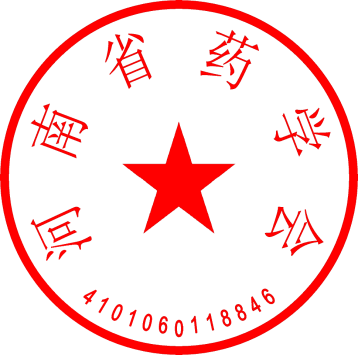                             2019年12月4日附件1   “健康中国·羽您共享”河南省药学会网员单位首届羽毛球联谊赛日程附件2   “健康中国·羽您共享”河南省药学会网员单位首届羽毛球联谊赛报名区域分配表附件3  “健康中国·羽您共享”河南省药学会网员单位首届羽毛球联谊赛报名表日期时间内容地点备注12月27日14：00-20：00报到郑州（具体地点待定）12月27日20：00-20：30抽签分组郑州（具体地点待定）12月28日8:00-8:30开幕式郑州（具体地点待定）12月28日8:30-12:30小组赛郑州（具体地点待定）12月28日13:30-17:30淘汰赛郑州（具体地点待定）12月28日17:30-17:50闭幕式郑州（具体地点待定）区域城市领队联系电话报名邮箱东区开封、周口、商丘张永州13592130722qiucheng419@sina.com西区洛阳、三门峡、平顶山、漯河、许昌娄朝晅13703790528qiucheng419@sina.com南区南阳、驻马店、信阳李  震13938988509qiucheng419@sina.com北区新乡、鹤壁、安阳、濮阳、济源、焦作卢乙众18537330633qiucheng419@sina.com中部郑州何  勐13733898260qiucheng419@sina.com中部省直单位吕有标13303819016qiucheng419@sina.com姓名性别民族单位所在区域或（地市）参赛项目联系电话…河南省药学会                     2019年12月4日印发                               　